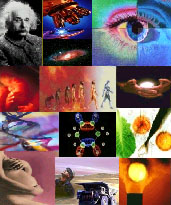 PROGRAMA ATRACCIÓN E INSERCIÓN DE CAPITAL HUMANO AVANZADOFormulario Modalidad 1 Tesis de Doctorado en el Sector Productivo Primera Convocatoria 2017Para la presente postulación deberá completar este formulario y cargarlo en el sistema de postulación en línea. Cualquier consulta, contactarse al 2 435 4383 o a llefno@conicyt.cl	A continuación deberá completar toda la información que se solicita. Todos los campos con * son obligatorios.En caso de faltar cualquier dato obligatorio, la presente postulación será declarada inadmisible. Además del Formulario de Postulación, son de carácter obligatorio todos los documentos listados en el punto IV de este Formulario.Recuerde que cada formulario de postulación debe presentar un sólo tesista.FORMULACIÓN DE LA PROPUESTAJustificación y marco teórico: Exposición del problema y su relevancia como objeto de investigación, así como del estado del arte. Precisar los aspectos nuevos a desarrollar, señalando los enfoques actualmente en uso en el tema de investigación, así como los fundamentos teóricos y análisis bibliográficos que lo avalan. (Extensión máxima: 5 páginas)*Objetivos e Hipótesis: Presentar el Objetivo General y los objetivos específicos del proyecto de Tesis de Doctorado en el Sector Productivo, sus indicadores de resultados y medios de verificación. Replicar filas en la tabla cuando se requiera. (Extensión máxima: 3 páginas)*Diseño y ejecución: Describir la metodología a utilizar y el plan de trabajo, indicando las actividades previstas, los hitos y productos finales e intermedios. Insertar en este punto la “Carta Gantt” de la propuesta. (Extensión máxima: 10 páginas)*Logros técnicos: Incluir indicadores relevantes de desempeño técnico del proyecto de Tesis de Doctorado en el Sector Productivo y calendario de medición de los mismos. Los resultados técnicos tienen que ser medibles y conducir o estar relacionados a beneficios comerciales para la Entidad postulante o al sector productivo y señale cómo estos resultados trascenderán a la empresa y al sector productivo escogido. (Extensión máxima: 3 páginas)*Relación del Proyecto de Tesis de Investigación con el giro del negocio de la entidad patrocinante: Describir cómo el proyecto de investigación está relacionado con las actuales actividades de negocio de la Entidad patrocinante y cómo se ajusta a las estrategias globales de desarrollo de ésta. (Extensión máxima: 2 páginas)*Estrategia de investigación, desarrollo y comercialización/utilización/transferencia de los resultados: Describir la estrategia de investigación y desarrollo de la empresa y cómo se complementa con el proyecto de tesis presentado. Además, indique como se van a comercializar/ utilizar/ transferir los resultados del proyecto de Tesis. En caso de Entidades tecnológicas anexar antecedentes que respalden su capacidad de transferencia, especialmente compromisos con usuarios finales. (Extensión máxima: 2 páginas)* EQUIPO DE TRABAJOInformación General Institución postulanteEstrategia Vinculación Universidad-Empresa*	Describa la estrategia que el Programa de Doctorado ha utilizado para generar vínculos y redes de colaboración con el sector productivo. Entregue antecedentes del Programa respecto de las líneas de investigación principales, experiencias de trabajo con empresas y de qué forma la propuesta presentada se enmarca en la generación y/o profundización de alianzas academia/sector productivo. (Máximo 6 páginas) Antecedentes tesista de doctorado*Antecedentes GeneralesInformación de contacto	Dirección Residencia ParticularDirección Laboral Títulos y Grados Académicos Antecedentes Tutor de Tesis-Contraparte Institucional de la Entidad Postulante*Antecedentes Generales									Información de contacto	Dirección Residencia ParticularDirección Laboral Títulos y Grados Académicos Información General Entidad PatrocinantePerfil entidad patrocinante* 	Descripción de la Entidad patrocinante, indicando aspectos, tales como: cuándo fue constituida, actividades principales, número de empleados, niveles de venta, exportaciones, entre otros. Describir los principales productos/servicios en que se enfoca y en qué mercados éstos son vendidos o transferidos. (Extensión máxima: 2 páginas)Estructura de propiedad de la entidad patrocinante*	Completar la siguiente tabla:Perfil de innovación de la entidad patrocinante *Recursos humanosCompletar la siguiente tabla:Recursos financieros para I+D+i*Completar la siguiente tabla, según sea la situación particular de la entidad patrocinante. Los valores pueden ser referenciales: Proyectos de I+D+i*Indicar, para los últimos 5 años, la(s) actividad(es) de I+D+i en las que ha participado a través de financiamiento público. Proyectos colaborativos*Indicar los principales proyectos colaborativos que ha desarrollado la empresa relacionados con I+D+i en los últimos 5 años.Actividades de I+D+i*Describir la estrategia de innovación implementada por la entidad, detallando las actividades de I+D+i más relevantes desarrolladas durante los tres últimos años por el equipo o departamento en el que se integrará(n) el/los investigador/es, o por la entidad contratante en su conjunto. Incluya antecedentes e información que sirva de verificación. En el caso de no tener Departamento de I+D+i, señalar los problemas estratégicos identificados en las áreas más relevantes para la entidad. (Extensión máxima: 3 páginas)Antecedentes “Mentor” entidad patrocinante *Antecedentes Generales									Información de contacto	Dirección Residencia ParticularDirección Laboral Títulos y Grados Académicos PRODUCTOS, RESULTADOS, IMPACTO Y APLICABILIDADDescriba los resultados esperados del proyecto de Tesis respecto de cuatro ámbitos: producción comercial, fortalecimiento institucional, productividad científica y formación. En la Tabla resumen del punto 3.5 indique el N° de productos comprometidos como resultado de la ejecución del proyecto en estos cuatro ámbitos.Producción Comercial: Describa las innovaciones (de producto, de proceso, de marketing y organizativas) que se esperan desarrollar durante la ejecución del proyecto de Tesis así como el impacto esperado del proyecto en la generación de patentes (nacionales y/o internacionales), prototipos, etc. (Extensión máxima: 1/2 página)*Fortalecimiento institucional: Describa el impacto esperado del proyecto de Tesis en la empresa en relación al desarrollo de las capacidades de investigación, desarrollo e innovación: creación y/o fortalecimiento de un departamento de I+D+i, desarrollo de una(s) nueva(s) línea(s) de negocio, postulación a proyectos de investigación, alianzas estratégicas con otras empresas, universidades, centros tecnológicos, nacionales o internacionales, actividades de difusión. (Extensión máxima: 1/2 página)*Productividad científica: Explique el impacto esperado del proyecto de Tesis en la productividad científica, entendida ésta como la capacidad para generar publicaciones en revistas científicas indexadas (ISI, SCOPUS, SCIELO), participaciones en congresos especializados (nacionales e internacionales), libros y capítulos de libros. (Extensión máxima: 1/2 página)*Formación: Describa el impacto esperado del proyecto de Tesis y del/de la investigador/a en actividades de formación de capital humano, especialmente aquellas que vinculan el sector productivo con la academia (dirección de tesis de magíster, docencia de pregrado, docencia de postgrado, seminarios, etc.). (Extensión máxima: 1/2 página)*Compromiso y aporte entidad patrocinante	Breve descripción que indique facilidades que las instituciones dispondrán para el cumplimiento de los objetivos de la propuesta. Declare espacios físicos disponibles, infraestructura, recursos de equipamiento y humanos. Además, explicite si existe un plan de inserción para el/la tesista en la empresa, y de existir explique sus características. Validar con documento de postulación “Convenio de colaboración conjunta” (Extensión máxima: 2 páginas)*IV.-DOCUMENTOS NECESARIOS PARA LA PRESENTACIÓN DE LA PROPUESTADocumentos a Adjuntar obligatoriamente en el Sistema de Postulación en LíneaANEXO: ÁREAS PRIORITARIAS DE IMPACTOFORMULARIO DE POSTULACIÓNMODALIDAD 1TESIS DE DOCTORADO EN EL SECTOR PRODUCTIVO PRIMERA CONVOCATORIA 2017Hipótesis de investigaciónHipótesis de investigaciónHipótesis de investigaciónObjetivoIndicadorMedio de verificaciónUniversidad*RUT*FacultadPrograma de Doctorado*Años acreditación Programa*N° alumnos del Programa*Dirección*Ciudad*Región*Región*Sitio Web*Correo electrónico*Correo electrónico*Teléfono*Representante legal o persona autorizada*RUT*Cargo en la Institución Postulante*Teléfono*Correo electrónico*Firma del Representante Legal*Primer nombre*Segundo nombreSegundo nombreApellido Paterno*Apellido Paterno*Apellido Paterno*Apellido Materno*Apellido Materno*RUT / Nº Pasaporte *Fecha nacimiento* Día / Mes / AñoFecha nacimiento* Día / Mes / AñoSexo: H / M*Sexo: H / M*Sexo: H / M*Nacionalidad*Nacionalidad*Beneficiario/a de Beca otorgada por el Gobierno de Chile (marque con una X)*Beneficiario/a de Beca otorgada por el Gobierno de Chile (marque con una X)*SISINONOCorreo electrónico*Teléfono*Cód. Ciudad – NúmeroCelular*Cód. Ciudad-NúmeroDirecciónDirecciónDirecciónDirecciónDirecciónDirecciónPaísRegiónComunaCiudad Casilla Código postalDirección*Dirección*Dirección*Institución *Institución *País*Región*Comuna*Comuna*Ciudad *lTítulo(s)*Institución Educacional*País*Año obtención*Grado(s) Académico(s)* Institución Educacional*País *Año obtención *Primer nombre*Segundo nombreApellido Paterno*Apellido MaternoRUT / Nº Pasaporte *Fecha nacimiento Día / Mes / Año*Sexo: H / M*Nacionalidad*Correo electrónico*Teléfono*Cód. Ciudad – NúmeroCelular*Cód. Ciudad-NúmeroDirecciónDirecciónDirecciónDirecciónDirecciónDirecciónPaísRegiónComunaCiudad Casilla Código postalDirección*Dirección*Dirección*Institución *Institución *País*Región*Comuna*Comuna*Ciudad *lTítulo(s)*Institución Educacional*País*Año obtención*Grado(s) Académico(s)* Institución Educacional*País *Año obtención *Razón social*RUT*Sector económico*Giro*Dirección legal*Ciudad*RegiónRegiónSitio WebCorreo electrónico*Correo electrónico*Teléfono*Representante legal o persona autorizada*RUT*Cargo en la Institución Patrocinante*Teléfono*Correo electrónico*Firma del Representante Legal*Nombre o razón social de Socio o Accionista*Porcentaje de propiedad (%)*Nacionalidad*Tipo de empresa* Pequeña: promedio ventas anuales entre UF 2401 y UF 25.000Mediana: promedio ventas anuales Entre UF 25.001 y UF 100.000.-Grande: promedio ventas anualesMás de UF 100.000.-DoctoresMasterProfesionalesTécnicosOtrosTotalPersonal total*Personal en actividades de I+D+i*Recursos destinados a I+D+I (miles $)HistóricoHistóricoHistóricoPrevistoPrevistoRecursos destinados a I+D+I (miles $)20142015201620172018Inversiones, activos fijos y materialesTerreno y edificiosAparatos y equiposGastos corrientesPersonalMaterialesColaboraciones externas y otros gastosTotal inversión y gastosGasto en I+D+i sobre ventas (%)FondoN° de proyectosMonto proyecto(miles $)ObservacionesTexto libre (máx. 300 caracteres)Ex FontecEx FDIINNOVAFIAFondefEx PBCTOtros (Indique) (Permite ingresar hasta cinco fondos distintos)Proyecto (descripción)Colaborador 1Colaborador 2Colaborador 3Primer nombre*Segundo nombreApellido Paterno*Apellido Materno*RUT / Nº Pasaporte *Fecha nacimiento Día / Mes / Año*Sexo: H / M*Nacionalidad*Correo electrónico*Teléfono*Cód. Ciudad – NúmeroCelular*Cód. Ciudad-NúmeroDirecciónDirecciónDirecciónDirecciónDirecciónDirecciónPaísRegiónComunaCiudad Casilla Código postalDirección*Dirección*Dirección*Institución *Institución *País*Región*Comuna*Comuna*Ciudad *Título(s)*Institución Educacional*País*Año obtención*Grado(s) Académico(s)* Institución Educacional*País *Año obtención *Tabla resumenComprometidoProducción comercialN° Innovaciones de productoProducción comercialN° Innovaciones de procesoProducción comercialN° Innovaciones de marketingProducción comercialN° Innovaciones organizativasProducción comercialN° de patentes solicitadasProducción comercialN° de patentes otorgadasFortalecimiento institucionalN° de Alianzas estratégicasFortalecimiento institucionalN° de postulaciones a proyectos de I+D+iFortalecimiento institucionalNº de actividades de difusiónProductividad científicaNº Total de publicaciones ISIProductividad científicaNº de publicaciones ISI como primer autorProductividad científicaNº de publicaciones no ISI (SCIELO, SCOPUS)Productividad científicaNº de presentaciones congresos nacionalesProductividad científicaNº de presentaciones congresos en el extranjeroProductividad científicaN° de capítulos de libroProductividad científicaN° de librosFormaciónNº de Tesis terminadas MagísterFormaciónN° de Docencia en programas de pregradoFormaciónN° de Docencia en programas de postgradoFormaciónN° de otras actividades de docencia1Formulario de Postulación Tesis de Doctorado*ObligatorioAdjuntar Formulario de Postulación según formato CONICYT.2Certificado de Constancia*ObligatorioCertificado o constancia, emitida por la universidad que imparte el programa de doctorado, que acredite los siguientes puntos:1.-La aprobación del Proyecto de Tesis (fecha de la aprobación, calificación final, título de tesis y nombre del/la tutor(a) o profesor guía).2.-El examen de calificación o equivalente según corresponda.3Currículum Vitae tesista y del “mentor”*Obligatorio1.-El CV del/de la tesista de doctorado se ingresa vía Portal del Investigador y2.- El CV del “mentor” en la entidad patrocinante, en formato CONICYT PDF a través de la plataforma de postulación.4Convenio de colaboración conjunta*ObligatorioConvenio de colaboración conjunta, según formato CONICYT, entre la institución postulante, el/la tesista y la entidad patrocinante.1.-En este convenio se deben establecer los aportes pecuniarios y valorizados que comprometerá la entidad patrocinante para el apoyo de el/la tesista.2.-Además, se deberá explicitar la distribución de la propiedad intelectual derivada del trabajo en conjunto.5Carta de compromiso*ObligatorioCarta de Compromiso de los participantes de cada tesis (Tutor de tesis institución postulante, tesista de doctorado y “mentor” entidad patrocinante), según formato CONICYT, en la que declaran conocer las bases del concurso, los recursos y las actividades involucradas en este proyecto, y se comprometen a participar en todas las actividades6RUT del/de la tesista de doctorado*ObligatorioCopia del Rut del/la Tesista de Doctorado por ambas caras.7Documento personería o poder de la institución postulante*ObligatorioDocumento legal vigente donde conste la personería o el poder de quien represente a la institución postulante.8Documento personería o poder de la entidad patrocinante*ObligatorioDocumento legal vigente donde conste la personería o el poder de quien represente a la entidad patrocinante9Declaración Jurada Simple del tesista de doctorado*ObligatorioDeclaración Jurada simple, según formato CONICYT, que acredite si el/la tesista de doctorado es beneficiario o no, de una beca financiada por el Gobierno de Chile.N°Sub-áreas de impactoÁreas1.1MineríaEconómicas1.2AcuiculturaEconómicas1.3AlimentosEconómicas1.4Turismo de intereses especialesEconómicas1.5Servicios GlobalesEconómicas2.1Energía (ejemplo: biocombustibles)Plataformas de interés público2.2Medio ambientePlataformas de interés público2.3TICsPlataformas de interés público2.4BiotecnologíaPlataformas de interés público3.1EducaciónSociales3.2SaludSociales3.3ViviendaSociales3.4Seguridad PúblicaSociales3.5Políticas PúblicasSociales